Automotive Technology 6th EditionChapter 114 – Tire-Pressure Monitoring SystemsLesson PlanCHAPTER SUMMARY: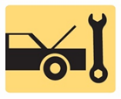 1. Need for tire pressure monitoring, tread act, indirect TPMS, and direct TPMS2. TPMS pressure sensors, TPMS sensor operation, TPMS receiver, and TPMS diagnosis3. TPMS sensor activations, TPMS diagnostic tools, and sensor replacement options4. TPMS sensor relearn and TPMS sensor service tools_____________________________________________________________________________________OBJECTIVES: 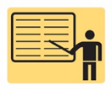 1. Explain why a tire-pressure monitoring system (TPMS) is used. 2. Discuss the TREAD Act. 3. Explain indirect and direct TPMS. 4. List the two types of TPMS pressure sensors. 5. Discuss TPMS sensor operation and the TPMS receiver. 6. Explain direct TPMS diagnosis and TPMS diagnostic tools.7. List replacement options for TPMS sensors. 8. Describe how to relearn TPMS sensors and the tools needed to service a TPMS. 9. This chapter will help prepare for ASE Suspension and Steering (A4) certification content area “E” (Wheel and Tire Diagnosis and Repair).____________________________________________________________________________________RESOURCES: (All resources may be found at http://www.jameshalderman.com) Internet access required to hyperlink.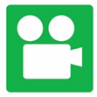 1. Task Sheet ASE (A4-F-1) P-1, (A4-F-8) P-1: Tire Inspection and Air Loss2. Task Sheet ASE (A4-F-2) P-2, (A4-F5) P-1: Tire Vibration and Pull Diagnosis3. Task Sheet ASE (A4-F-3) P-1: Tire Rotation4. Task Sheet ASE (A4-F-4) P-2: Tire, Wheel, Axle, and Hub Runout5. Task Sheet ASE (A4-F-6) P-1: Tire Replacement6. Task Sheet ASE (A4-F-9) P-1: Tire Repair7. Chapter PowerPoint 8. Chapter Crossword Puzzle and Word Search 9. Videos: (A4) Suspension and Steering Videos10. Animations: (A4) Suspension and Steering Animations____________________________________________________________________________________ACTIVITIES: 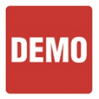 1. Task Sheet ASE (A4-F-1) P-1, (A4-F-8) P-1: Have students complete Tire Inspection and Air Loss Task Sheet.2. Task Sheet ASE (A4-F-2) P-2, (A4-F5) P-1: Have students complete Tire Vibration and Pull Diagnosis Task Sheet.3. Task Sheet ASE (A4-F-3) P-1: Have students complete Tire Rotation Task Sheet.4. Task Sheet ASE (A4-F-4) P-2: Have students complete Tire, Wheel, Axle, and Hub Runout Task Sheet.5. Task Sheet ASE (A4-F-6) P-1: Have students complete Tire Replacement Task Sheet.6. Task Sheet ASE (A4-F-9) P-1: Have students complete Tire Repair Task Sheet.         _____________________________________________________________________________________Automotive Technology 6th EditionChapter 114 – Tire-Pressure Monitoring SystemsLesson PlanASSIGNMENTS: 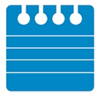 1. Chapter crossword and word search puzzles. 2. Complete end of chapter 10 question quiz. _____________________________________________________________________________________CLASS DISCUSSION: 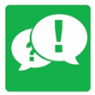 1. Review and group discussion chapter Frequently Asked Questions and Tech Tips sections. 2. Review and group discussion of the five (5) chapter Review Questions._____________________________________________________________________________________NOTES AND EVALUATION: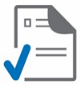 _____________________________________________________________________________________